REQUERIMENTO Nº 275/2020Requer Voto de Pesar pelo falecimento do Sr. Rogério Pereira Lima, ocorrido recentemente.Senhor Presidente, Nos termos do Art. 102, Inciso IV, do Regimento Interno desta Casa de Leis, requeiro a Vossa Excelência que se digne a registrar nos Anais desta Casa de Leis voto de profundo pesar pelo falecimento do Sr. Rogério Pereira Lima, ocorrido no dia 18/07/2020.Requeiro, ainda, que desta manifestação seja dada ciência aos seus familiares, encaminhando cópia do presente à Rua Argentina, 380 – Jardim Belo Horizonte, neste Município.Justificativa:O Sr. Rogério Pereira Lima tinha 42 anos. Era casado com Daniela Alves de Oliveira, deixa os filhos: Thales e Henrique.Benquisto por todos os familiares e amigos, seu passamento causou grande consternação e saudades; todavia, sua memória há de ser cultuada por todos que em vida o amaram.Que Deus esteja presente nesse momento de separação e dor, para lhes dar força e consolo.É, pois, este o Voto, através da Câmara de Vereadores, em homenagem póstuma e em sinal de solidariedade.Plenário “Dr. Tancredo Neves”, em 20 de Julho de 2020.Marcos Antonio Rosado Marçal“Marcos Rosado”-vereador-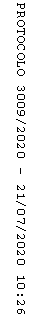 